На территории обслуживания ОГИБДД межмуниципального отдела МВД России «Ленинск-Кузнецкий» пройдут специальные рейдовые мероприятия "УСТУПИ ДОРОГУ"

За текущий период 2024 года на дорогах городов Ленинск-Кузнецкий и Полысаево произошло 53 дорожно-транспортных происшествия, из них в 4- х ДТП пострадали люди. Основными причинами ДТП на дорогах стали четыре нарушения правил дорожного движения: несоответствие скорости конкретным условиям движения, несоблюдение очередности проезда перекрестков, нарушение правил проезда пешеходных переходов и проезд на запрещающий сигнал светофора.
В целях предупреждения дорожно-транспортных происшествий, связанных с несоблюдением водителями транспортных средств очередности проезда перекрестков, правил проезда пешеходных переходов и других нарушений , являющихся непосредственными причинами совершения ДТП в период с 24 января по 31 января 2024 года на территории обслуживания будут проходить рейдовые мероприятия «Уступи дорогу».
Для обеспечения поставленных целей и задач в ходе проведения мероприятия наряды ГИБДД будут максимально приближены к районам крупных перекрестков.
Также дорожные полицейские проведут разъяснительную работу, как с водителями, так и с пешеходами. В частности, пешим участникам дорожного движения напомнят о необходимости носить светоотражающие элементы на верхней одежде в тёмное время суток. Водителям, в свою очередь, о необходимости соблюдать Правила дорожного движения и быть внимательными на дорогах.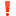 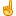 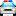 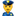 Начальник ОГИБДД Межмуниципального отдела МВД России «Ленинск-Кузнецкий» подполковник полиции Каличкин А.М.